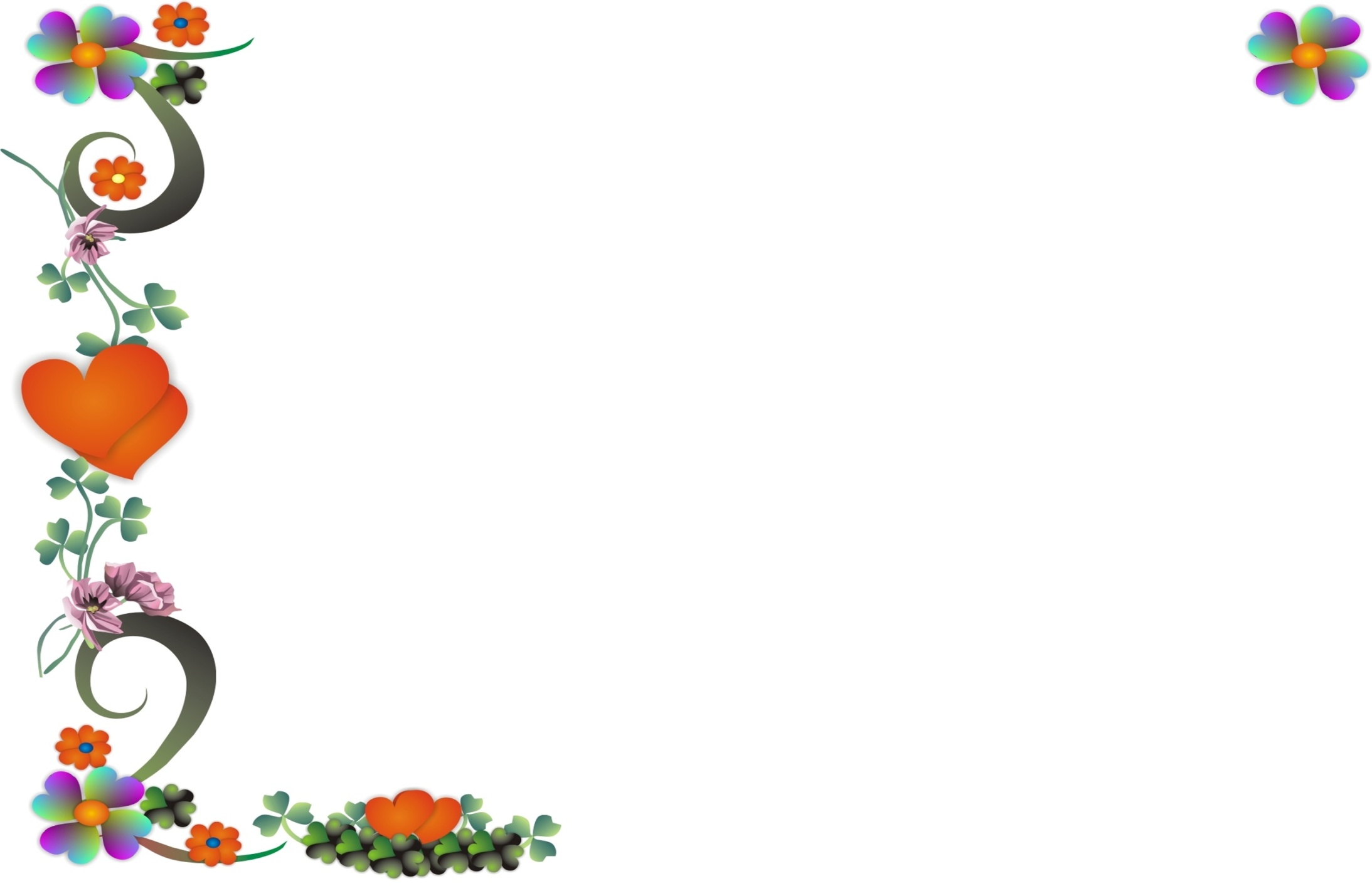 January 2021SunMonTueWedThuFriSat2345678910111213141516171819202122232425262728293031Notes:Notes:February 2021SunMonTueWedThuFriSat12345678910111213141516171819202122232425262728Notes:Notes:March 2021SunMonTueWedThuFriSat123456789101213141516171819202122232425262728293031Notes:Notes:April 2021SunMonTueWedThuFriSat123456789101112131415161718192021222324252627282930Notes:Notes:May 2021SunMonTueWedThuFriSat12345678910111216171819202122232425262728293031Notes:Notes:June 2021SunMonTueWedThuFriSat123456789101112131415161718192021222324252627282930Notes:Notes:July 2021SunMonTueWedThuFriSat123456789101112131415161718232425262728293031Notes:Notes:August 2021SunMonTueWedThuFriSat1234567810111213141516171819202122232425262728293031Notes:Notes:September 2021SunMonTueWedThuFriSat123456789101112131415161718192021222324252627282930Notes:Notes:October 2021SunMonTueWedThuFriSat123456789101112131415161719202122232425262728293031Notes:Notes:November 2021SunMonTueWedThuFriSat123456789101112131415161718192021222324252627282930Notes:Notes:December 2021SunMonTueWedThuFriSat45678910111213141516171819202122232425262728293031Notes:Notes: